SAIRAM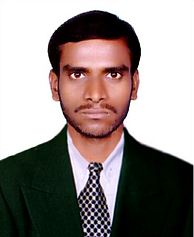                          Email ID: sairam.340526@2freemail.com                                          Visa status:  Visit VisaOBJECTIVE To work sincerely in an organization where I can share knowledge, update my skills and utilize them efficiently for personal growth and development of an organizationPROFESSIONAL EXPERIENCE:Company Name 		:   NAKSHA  CONSTRUCTION Duration                           :   From Jan 2016 to Mar 2018.Designation                      : SITE ENGINEER	            JOB RESPONSIBILITIES:Prepared report detailing site activates, incidents and resolutionChecked technical designs and drawing to ensure they are followed correctlySet out leveled and surveyed construction siteConduct on site investigations and analyze data (maps, reports, tests, drawings and other)Carry out technical & feasibility studies, to draw up blueprints that satisfy technical specificationsAssess potential risks, materials and costsMonitored Personal and construction activities for compliance with health and safety requirements  Provide advice and resolve creatively any emerging problems/deficienciesOversee and mentor staff and liaise with a variety of stakeholdersManage budget and purchase equipment/materialsComply with guidelines and regulations including permits, safety etc and deliver technical files and other technical documentation as required.               Education:BTECH  Civil Engineering Aurora Research and Technological Institute Hanmakonda Telangana  2015Certifications: MATERIAL TESTING AND QUALITY CONTROL  Course  National Academy of Construction   HYDERABADSkills :Auto CADMS -OfficeProgramming language: COperating systems STRENGTHS   Willingness to learn new thingsSelf motivatedAbility to do work hardCan work in a team and maintain good relationship with membersFlexibility and adaptability to various situationINTEREST & HOBBIESPlaying Cricket and Listening MusicPERSONAL DETAILSDate of birth 		:  12-05-1991Gender 		:  MaleMarital status 		:  Single  Nationality		:  Indian                         Languages Known 	:  English, Hindi  and Telugu DECLARATIONI do hereby declare that the above information is true to the best of my knowledge.